Сумська міська радаВиконавчий комітетРІШЕННЯвід                    №Про розгляд скарги громадянки Корінченко В.В. від 05.08.2020 на постанову адміністративної комісії при виконавчому комітеті Сумської міської ради від 27.07.2020 № 1032 	Розглянувши скаргу громадянки Корінченко Віти Вікторівни від 05.08.2020 про скасування постанови адміністративної комісії при виконавчому комітеті Сумської міської ради від 27.07.2020 № 1032, відповідно до статей 288, 289, 293 Кодексу України про адміністративні правопорушення, керуючись статтею 40 Закону України «Про місцеве самоврядування в Україні», виконавчий комітет Сумської міської радиВИРІШИВ:Редакція 1.1. Скаргу громадянки Корінченко Віти Вікторівни від 05.08.2020 на постанову адміністративної комісії при виконавчому комітеті Сумської міської ради від 27.07.2020 № 1032 залишити без задоволення.2. Постанову адміністративної комісії при виконавчому комітеті Сумської міської ради від 27.07.2020 № 1032 залишити без змін.           3. Про прийняте рішення повідомити  громадянку Корінченко Віту Вікторівну.Редакція 2.          1. Скаргу громадянки Корінченко Віти Вікторівни від 05.08.2020 на постанову адміністративної комісії при виконавчому комітеті Сумської міської ради від 27.07.2020 № 1032 задовольнити.2. Постанову адміністративної комісії при виконавчому комітеті Сумської міської ради від 27.07.2020 № 1032 скасувати і закрити справу.            3. Про прийняте рішення повідомити  громадянку Корінченко Віту Вікторівну.Редакція 3.          1. Скаргу громадянки Корінченко Віти Вікторівни від 05.08.2020 на постанову адміністративної комісії при виконавчому комітеті Сумської міської ради від 27.07.2020 № 1032 задовольнити.         2. Постанову адміністративної комісії при виконавчому комітеті Сумської міської ради від 27.07.2020 № 1032 скасувати і надіслати справу на новий розгляд адміністративній комісії при виконавчому комітеті Сумської міської ради.           3. Про прийняте рішення повідомити  громадянку Корінченко Віту Вікторівну..Міський голова							О.М. Лисенко Качанова 700-666          Розіслати: Качановій О.М., Чайченку О.В., Войтенку В.В..ЛИСТ ПОГОДЖЕННЯДо проекту рішення виконавчого комітету Сумської міської ради«Про розгляд скарги громадянки Шпетної А.О. від 04.08.2020 на постанову адміністративної комісії при виконавчому комітеті Сумської міської ради від 01.06.2020 № 629»Проект рішення підготовлений з урахуванням вимог Закону України «Про доступ до публічної інформації» та Закону України «Про захист персональних даних»                 О.М. Качанова									______________________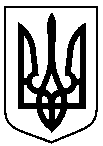 Проект   оприлюднено                 «      » _________2020 р.Завідувач сектору з питань забезпечення роботи адміністративної комісіїО.М. КачановаПерший заступник міського голови В.В. ВойтенкоНачальник правового управлінняО.В. ЧайченкоНачальник відділу протокольної роботи та контролюЛ.В. МошаКеруючий справами виконавчого комітетуЮ.А. Павлик 